RÉFÉRENTIEL D’ÉVALUATION BACCALAURÉAT GÉNÉRAL ET TECHNOLOGIQUE (Bac GT)DANS LE CHAMP D’APPRENTISSAGE 1 : VITESSE RELAISPrincipes d’évaluationL’AFL 1 s’évalue le jour du CCF en additionnant la performance réalisée (sur le plat et en relais) et l’efficacité technique.L’AFL 2 et l’AFL 3 s’évaluent au fil de la séquence d’enseignement et éventuellement le jour de l’épreuve, en référence aux repères nationaux.L’évaluation de l’AFL 2 peut s’appuyer sur un carnet d’entraînement ou un outil de recueil de données.L’évaluation de l’AFL3 s’objective par la capacité des élèves à organiser eux-mêmes une séance de travail qui investit les rôles de juge et de coach/observateur.L’équipe pédagogique spécifie l’épreuve d’évaluation du CCF et les repères nationaux dans l’APSA support de l’évaluation ; elle définit les barèmes de performance de part et d’autre de la référence nationale dans les différentes spécialités retenues. Barème et notation L’AFL 1 est noté sur 12 points (7 points de performance et 5 points d’efficacité technique).Les AFL2 et 3 sont notés sur 8 points. La répartition des 8 points est au choix des élèves. Trois choix sont possibles :AFL2 = 4 pts / AFL3 = 4 pts ;AFL2 = 6 pts / AFL3 = 2 pts ;AFL2 = 2 pts / AFL3 = 6 pts.Choix possibles pour les élèves AFL 1 : choix de ses partenaires.AFL2 et AFL3 : le poids relatif dans l’évaluation.AFL3 : Le rôle (starter, chronométreur, …), les partenaires (d’entraînement).Repères d’évaluation de l’AFL 1 « S’engager pour produire une performance maximale à l’aide de techniques efficaces, en gérant les efforts musculaires et respiratoires nécessaires et en faisant le meilleur compromis entre l’accroissement de vitesse d’exécution et de précision ».Illustration de l’exemple : Une fille réalise 8’’ au 50m départ lancé et 8’’4 au 50m départ arrêté. Sa performance de vitesse est donc la moyenne de ces deux temps soit 8’’2.  Sa meilleure performance en relais sur les 4 courses est de 16’’2.  La somme de la performance de vitesse et de relais donne la performance maximale 24’’4. Cette même élève réalise 4 courses de relais dans lesquelles elle récolte successivement 2 « relais », 3 « relais », 2 « relais » et 4 « relais » soit un total de 11 « relais » pour la partie « indice technique ». La somme de performance maximale et de l’indice technique (11 « relais ») permet de déterminer la note de l’AFL1 sur 12 soit 8,5 points.  Exemple d’outil de recueil en lien avec l’illustration : Repères d’évaluation de l’AFL 2 : S’entraîner, individuellement et collectivement, pour réaliser une performance.A l’aide d’un carnet d’entrainement ou d’un recueil de donnéesIllustration de l’item sur la stabilité des performances : La stabilité des performances peut par exemple s’apprécier sur les 3 dernières leçons du cycle. Chaque élève aura couru 6 fois avec la même personne. En supprimant la meilleure performance et la moins bonne sur les 6, l’enseignant pourra identifier combien de courses sont dans une fourchette de performances de 2 dixièmes de seconde. Dans l’exemple ci-dessous l’élève à avoir 3 tentatives sur 4 qui sont dans l’intervalle de 2 dixièmes de secondes. Il est donc sur cet item en degré 4 de maitrise.  Repères d’évaluation de l’AFL 3 : Choisir et assumer les rôles qui permettent un fonctionnement collectif solidaireCorrespondances entre degrés et points pour l’AFL2 et l’AFL3 (selon choix de la répartition des points des élèves)Principe d’élaboration de l’épreuve Principe d’élaboration de l’épreuve Principe d’élaboration de l’épreuve Principe d’élaboration de l’épreuve Principe d’élaboration de l’épreuve Principe d’élaboration de l’épreuve Principe d’élaboration de l’épreuve Principe d’élaboration de l’épreuve Principe d’élaboration de l’épreuve Principe d’élaboration de l’épreuve Principe d’élaboration de l’épreuve Principe d’élaboration de l’épreuve Principe d’élaboration de l’épreuve Principe d’élaboration de l’épreuve Principe d’élaboration de l’épreuve Principe d’élaboration de l’épreuve Principe d’élaboration de l’épreuve Principe d’élaboration de l’épreuve Principe d’élaboration de l’épreuve Principe d’élaboration de l’épreuve Principe d’élaboration de l’épreuve Principe d’élaboration de l’épreuve Principe d’élaboration de l’épreuve Principe d’élaboration de l’épreuve Principe d’élaboration de l’épreuve Principe d’élaboration de l’épreuve Principe d’élaboration de l’épreuve Principe d’élaboration de l’épreuve Principe d’élaboration de l’épreuve Principe d’élaboration de l’épreuve Principe d’élaboration de l’épreuve Principe d’élaboration de l’épreuve Principe d’élaboration de l’épreuve Principe d’élaboration de l’épreuve Épreuve 1 : Réaliser un 2X50. Constituer des triplettes dans lesquelles chaque élève court 4 fois : avec deux partenaires différents (AB/BC/CA) et dans les deux rôles (Donneur – receveur).  La zone de transmission est de 30 mètres entre le 30 et 60m. Une prise performance sur 50m départ arrêté et lancé (5 à 10m d’élan) est faite en début d’épreuve. La performance sur 7 points prend en compte la somme entre : Performance en vitesse : La moyenne des performances départ arrêté et lancé. Performance en relais : La meilleure performance sur les 4 relais courus.    L’indice technique (IT) sur 5 points traduit la compétence à courir au moins aussi vite en relais qu’en cumulant les temps des coureurs. Il correspond à la différence entre la performance en relais et la performance cible. Cette performance cible se détermine en additionnant le temps de A départ arrêté + temps de B départ lancé. IT = Performance relais AB – performance cible AB : IT inférieur ou égal à 0’’ = 4 « relais »IT compris entre 0,1’’ et 0,5’’ = 3 « relais »IT compris entre 0,6’’ et 1’’ = 2 « relais »IT supérieur ou égal à 1,1’’ = 1 « relais »Chaque élève peut donc marquer entre 1 et 4 « relais » par course. Sur les 4 courses qu’il a à faire il pourra donc marquer entre 4 et 16 points (échelle de l’IT). Épreuve 1 : Réaliser un 2X50. Constituer des triplettes dans lesquelles chaque élève court 4 fois : avec deux partenaires différents (AB/BC/CA) et dans les deux rôles (Donneur – receveur).  La zone de transmission est de 30 mètres entre le 30 et 60m. Une prise performance sur 50m départ arrêté et lancé (5 à 10m d’élan) est faite en début d’épreuve. La performance sur 7 points prend en compte la somme entre : Performance en vitesse : La moyenne des performances départ arrêté et lancé. Performance en relais : La meilleure performance sur les 4 relais courus.    L’indice technique (IT) sur 5 points traduit la compétence à courir au moins aussi vite en relais qu’en cumulant les temps des coureurs. Il correspond à la différence entre la performance en relais et la performance cible. Cette performance cible se détermine en additionnant le temps de A départ arrêté + temps de B départ lancé. IT = Performance relais AB – performance cible AB : IT inférieur ou égal à 0’’ = 4 « relais »IT compris entre 0,1’’ et 0,5’’ = 3 « relais »IT compris entre 0,6’’ et 1’’ = 2 « relais »IT supérieur ou égal à 1,1’’ = 1 « relais »Chaque élève peut donc marquer entre 1 et 4 « relais » par course. Sur les 4 courses qu’il a à faire il pourra donc marquer entre 4 et 16 points (échelle de l’IT). Épreuve 1 : Réaliser un 2X50. Constituer des triplettes dans lesquelles chaque élève court 4 fois : avec deux partenaires différents (AB/BC/CA) et dans les deux rôles (Donneur – receveur).  La zone de transmission est de 30 mètres entre le 30 et 60m. Une prise performance sur 50m départ arrêté et lancé (5 à 10m d’élan) est faite en début d’épreuve. La performance sur 7 points prend en compte la somme entre : Performance en vitesse : La moyenne des performances départ arrêté et lancé. Performance en relais : La meilleure performance sur les 4 relais courus.    L’indice technique (IT) sur 5 points traduit la compétence à courir au moins aussi vite en relais qu’en cumulant les temps des coureurs. Il correspond à la différence entre la performance en relais et la performance cible. Cette performance cible se détermine en additionnant le temps de A départ arrêté + temps de B départ lancé. IT = Performance relais AB – performance cible AB : IT inférieur ou égal à 0’’ = 4 « relais »IT compris entre 0,1’’ et 0,5’’ = 3 « relais »IT compris entre 0,6’’ et 1’’ = 2 « relais »IT supérieur ou égal à 1,1’’ = 1 « relais »Chaque élève peut donc marquer entre 1 et 4 « relais » par course. Sur les 4 courses qu’il a à faire il pourra donc marquer entre 4 et 16 points (échelle de l’IT). Épreuve 1 : Réaliser un 2X50. Constituer des triplettes dans lesquelles chaque élève court 4 fois : avec deux partenaires différents (AB/BC/CA) et dans les deux rôles (Donneur – receveur).  La zone de transmission est de 30 mètres entre le 30 et 60m. Une prise performance sur 50m départ arrêté et lancé (5 à 10m d’élan) est faite en début d’épreuve. La performance sur 7 points prend en compte la somme entre : Performance en vitesse : La moyenne des performances départ arrêté et lancé. Performance en relais : La meilleure performance sur les 4 relais courus.    L’indice technique (IT) sur 5 points traduit la compétence à courir au moins aussi vite en relais qu’en cumulant les temps des coureurs. Il correspond à la différence entre la performance en relais et la performance cible. Cette performance cible se détermine en additionnant le temps de A départ arrêté + temps de B départ lancé. IT = Performance relais AB – performance cible AB : IT inférieur ou égal à 0’’ = 4 « relais »IT compris entre 0,1’’ et 0,5’’ = 3 « relais »IT compris entre 0,6’’ et 1’’ = 2 « relais »IT supérieur ou égal à 1,1’’ = 1 « relais »Chaque élève peut donc marquer entre 1 et 4 « relais » par course. Sur les 4 courses qu’il a à faire il pourra donc marquer entre 4 et 16 points (échelle de l’IT). Épreuve 1 : Réaliser un 2X50. Constituer des triplettes dans lesquelles chaque élève court 4 fois : avec deux partenaires différents (AB/BC/CA) et dans les deux rôles (Donneur – receveur).  La zone de transmission est de 30 mètres entre le 30 et 60m. Une prise performance sur 50m départ arrêté et lancé (5 à 10m d’élan) est faite en début d’épreuve. La performance sur 7 points prend en compte la somme entre : Performance en vitesse : La moyenne des performances départ arrêté et lancé. Performance en relais : La meilleure performance sur les 4 relais courus.    L’indice technique (IT) sur 5 points traduit la compétence à courir au moins aussi vite en relais qu’en cumulant les temps des coureurs. Il correspond à la différence entre la performance en relais et la performance cible. Cette performance cible se détermine en additionnant le temps de A départ arrêté + temps de B départ lancé. IT = Performance relais AB – performance cible AB : IT inférieur ou égal à 0’’ = 4 « relais »IT compris entre 0,1’’ et 0,5’’ = 3 « relais »IT compris entre 0,6’’ et 1’’ = 2 « relais »IT supérieur ou égal à 1,1’’ = 1 « relais »Chaque élève peut donc marquer entre 1 et 4 « relais » par course. Sur les 4 courses qu’il a à faire il pourra donc marquer entre 4 et 16 points (échelle de l’IT). Épreuve 1 : Réaliser un 2X50. Constituer des triplettes dans lesquelles chaque élève court 4 fois : avec deux partenaires différents (AB/BC/CA) et dans les deux rôles (Donneur – receveur).  La zone de transmission est de 30 mètres entre le 30 et 60m. Une prise performance sur 50m départ arrêté et lancé (5 à 10m d’élan) est faite en début d’épreuve. La performance sur 7 points prend en compte la somme entre : Performance en vitesse : La moyenne des performances départ arrêté et lancé. Performance en relais : La meilleure performance sur les 4 relais courus.    L’indice technique (IT) sur 5 points traduit la compétence à courir au moins aussi vite en relais qu’en cumulant les temps des coureurs. Il correspond à la différence entre la performance en relais et la performance cible. Cette performance cible se détermine en additionnant le temps de A départ arrêté + temps de B départ lancé. IT = Performance relais AB – performance cible AB : IT inférieur ou égal à 0’’ = 4 « relais »IT compris entre 0,1’’ et 0,5’’ = 3 « relais »IT compris entre 0,6’’ et 1’’ = 2 « relais »IT supérieur ou égal à 1,1’’ = 1 « relais »Chaque élève peut donc marquer entre 1 et 4 « relais » par course. Sur les 4 courses qu’il a à faire il pourra donc marquer entre 4 et 16 points (échelle de l’IT). Épreuve 1 : Réaliser un 2X50. Constituer des triplettes dans lesquelles chaque élève court 4 fois : avec deux partenaires différents (AB/BC/CA) et dans les deux rôles (Donneur – receveur).  La zone de transmission est de 30 mètres entre le 30 et 60m. Une prise performance sur 50m départ arrêté et lancé (5 à 10m d’élan) est faite en début d’épreuve. La performance sur 7 points prend en compte la somme entre : Performance en vitesse : La moyenne des performances départ arrêté et lancé. Performance en relais : La meilleure performance sur les 4 relais courus.    L’indice technique (IT) sur 5 points traduit la compétence à courir au moins aussi vite en relais qu’en cumulant les temps des coureurs. Il correspond à la différence entre la performance en relais et la performance cible. Cette performance cible se détermine en additionnant le temps de A départ arrêté + temps de B départ lancé. IT = Performance relais AB – performance cible AB : IT inférieur ou égal à 0’’ = 4 « relais »IT compris entre 0,1’’ et 0,5’’ = 3 « relais »IT compris entre 0,6’’ et 1’’ = 2 « relais »IT supérieur ou égal à 1,1’’ = 1 « relais »Chaque élève peut donc marquer entre 1 et 4 « relais » par course. Sur les 4 courses qu’il a à faire il pourra donc marquer entre 4 et 16 points (échelle de l’IT). Épreuve 1 : Réaliser un 2X50. Constituer des triplettes dans lesquelles chaque élève court 4 fois : avec deux partenaires différents (AB/BC/CA) et dans les deux rôles (Donneur – receveur).  La zone de transmission est de 30 mètres entre le 30 et 60m. Une prise performance sur 50m départ arrêté et lancé (5 à 10m d’élan) est faite en début d’épreuve. La performance sur 7 points prend en compte la somme entre : Performance en vitesse : La moyenne des performances départ arrêté et lancé. Performance en relais : La meilleure performance sur les 4 relais courus.    L’indice technique (IT) sur 5 points traduit la compétence à courir au moins aussi vite en relais qu’en cumulant les temps des coureurs. Il correspond à la différence entre la performance en relais et la performance cible. Cette performance cible se détermine en additionnant le temps de A départ arrêté + temps de B départ lancé. IT = Performance relais AB – performance cible AB : IT inférieur ou égal à 0’’ = 4 « relais »IT compris entre 0,1’’ et 0,5’’ = 3 « relais »IT compris entre 0,6’’ et 1’’ = 2 « relais »IT supérieur ou égal à 1,1’’ = 1 « relais »Chaque élève peut donc marquer entre 1 et 4 « relais » par course. Sur les 4 courses qu’il a à faire il pourra donc marquer entre 4 et 16 points (échelle de l’IT). Épreuve 1 : Réaliser un 2X50. Constituer des triplettes dans lesquelles chaque élève court 4 fois : avec deux partenaires différents (AB/BC/CA) et dans les deux rôles (Donneur – receveur).  La zone de transmission est de 30 mètres entre le 30 et 60m. Une prise performance sur 50m départ arrêté et lancé (5 à 10m d’élan) est faite en début d’épreuve. La performance sur 7 points prend en compte la somme entre : Performance en vitesse : La moyenne des performances départ arrêté et lancé. Performance en relais : La meilleure performance sur les 4 relais courus.    L’indice technique (IT) sur 5 points traduit la compétence à courir au moins aussi vite en relais qu’en cumulant les temps des coureurs. Il correspond à la différence entre la performance en relais et la performance cible. Cette performance cible se détermine en additionnant le temps de A départ arrêté + temps de B départ lancé. IT = Performance relais AB – performance cible AB : IT inférieur ou égal à 0’’ = 4 « relais »IT compris entre 0,1’’ et 0,5’’ = 3 « relais »IT compris entre 0,6’’ et 1’’ = 2 « relais »IT supérieur ou égal à 1,1’’ = 1 « relais »Chaque élève peut donc marquer entre 1 et 4 « relais » par course. Sur les 4 courses qu’il a à faire il pourra donc marquer entre 4 et 16 points (échelle de l’IT). Épreuve 1 : Réaliser un 2X50. Constituer des triplettes dans lesquelles chaque élève court 4 fois : avec deux partenaires différents (AB/BC/CA) et dans les deux rôles (Donneur – receveur).  La zone de transmission est de 30 mètres entre le 30 et 60m. Une prise performance sur 50m départ arrêté et lancé (5 à 10m d’élan) est faite en début d’épreuve. La performance sur 7 points prend en compte la somme entre : Performance en vitesse : La moyenne des performances départ arrêté et lancé. Performance en relais : La meilleure performance sur les 4 relais courus.    L’indice technique (IT) sur 5 points traduit la compétence à courir au moins aussi vite en relais qu’en cumulant les temps des coureurs. Il correspond à la différence entre la performance en relais et la performance cible. Cette performance cible se détermine en additionnant le temps de A départ arrêté + temps de B départ lancé. IT = Performance relais AB – performance cible AB : IT inférieur ou égal à 0’’ = 4 « relais »IT compris entre 0,1’’ et 0,5’’ = 3 « relais »IT compris entre 0,6’’ et 1’’ = 2 « relais »IT supérieur ou égal à 1,1’’ = 1 « relais »Chaque élève peut donc marquer entre 1 et 4 « relais » par course. Sur les 4 courses qu’il a à faire il pourra donc marquer entre 4 et 16 points (échelle de l’IT). Épreuve 1 : Réaliser un 2X50. Constituer des triplettes dans lesquelles chaque élève court 4 fois : avec deux partenaires différents (AB/BC/CA) et dans les deux rôles (Donneur – receveur).  La zone de transmission est de 30 mètres entre le 30 et 60m. Une prise performance sur 50m départ arrêté et lancé (5 à 10m d’élan) est faite en début d’épreuve. La performance sur 7 points prend en compte la somme entre : Performance en vitesse : La moyenne des performances départ arrêté et lancé. Performance en relais : La meilleure performance sur les 4 relais courus.    L’indice technique (IT) sur 5 points traduit la compétence à courir au moins aussi vite en relais qu’en cumulant les temps des coureurs. Il correspond à la différence entre la performance en relais et la performance cible. Cette performance cible se détermine en additionnant le temps de A départ arrêté + temps de B départ lancé. IT = Performance relais AB – performance cible AB : IT inférieur ou égal à 0’’ = 4 « relais »IT compris entre 0,1’’ et 0,5’’ = 3 « relais »IT compris entre 0,6’’ et 1’’ = 2 « relais »IT supérieur ou égal à 1,1’’ = 1 « relais »Chaque élève peut donc marquer entre 1 et 4 « relais » par course. Sur les 4 courses qu’il a à faire il pourra donc marquer entre 4 et 16 points (échelle de l’IT). Épreuve 1 : Réaliser un 2X50. Constituer des triplettes dans lesquelles chaque élève court 4 fois : avec deux partenaires différents (AB/BC/CA) et dans les deux rôles (Donneur – receveur).  La zone de transmission est de 30 mètres entre le 30 et 60m. Une prise performance sur 50m départ arrêté et lancé (5 à 10m d’élan) est faite en début d’épreuve. La performance sur 7 points prend en compte la somme entre : Performance en vitesse : La moyenne des performances départ arrêté et lancé. Performance en relais : La meilleure performance sur les 4 relais courus.    L’indice technique (IT) sur 5 points traduit la compétence à courir au moins aussi vite en relais qu’en cumulant les temps des coureurs. Il correspond à la différence entre la performance en relais et la performance cible. Cette performance cible se détermine en additionnant le temps de A départ arrêté + temps de B départ lancé. IT = Performance relais AB – performance cible AB : IT inférieur ou égal à 0’’ = 4 « relais »IT compris entre 0,1’’ et 0,5’’ = 3 « relais »IT compris entre 0,6’’ et 1’’ = 2 « relais »IT supérieur ou égal à 1,1’’ = 1 « relais »Chaque élève peut donc marquer entre 1 et 4 « relais » par course. Sur les 4 courses qu’il a à faire il pourra donc marquer entre 4 et 16 points (échelle de l’IT). Épreuve 1 : Réaliser un 2X50. Constituer des triplettes dans lesquelles chaque élève court 4 fois : avec deux partenaires différents (AB/BC/CA) et dans les deux rôles (Donneur – receveur).  La zone de transmission est de 30 mètres entre le 30 et 60m. Une prise performance sur 50m départ arrêté et lancé (5 à 10m d’élan) est faite en début d’épreuve. La performance sur 7 points prend en compte la somme entre : Performance en vitesse : La moyenne des performances départ arrêté et lancé. Performance en relais : La meilleure performance sur les 4 relais courus.    L’indice technique (IT) sur 5 points traduit la compétence à courir au moins aussi vite en relais qu’en cumulant les temps des coureurs. Il correspond à la différence entre la performance en relais et la performance cible. Cette performance cible se détermine en additionnant le temps de A départ arrêté + temps de B départ lancé. IT = Performance relais AB – performance cible AB : IT inférieur ou égal à 0’’ = 4 « relais »IT compris entre 0,1’’ et 0,5’’ = 3 « relais »IT compris entre 0,6’’ et 1’’ = 2 « relais »IT supérieur ou égal à 1,1’’ = 1 « relais »Chaque élève peut donc marquer entre 1 et 4 « relais » par course. Sur les 4 courses qu’il a à faire il pourra donc marquer entre 4 et 16 points (échelle de l’IT). Épreuve 1 : Réaliser un 2X50. Constituer des triplettes dans lesquelles chaque élève court 4 fois : avec deux partenaires différents (AB/BC/CA) et dans les deux rôles (Donneur – receveur).  La zone de transmission est de 30 mètres entre le 30 et 60m. Une prise performance sur 50m départ arrêté et lancé (5 à 10m d’élan) est faite en début d’épreuve. La performance sur 7 points prend en compte la somme entre : Performance en vitesse : La moyenne des performances départ arrêté et lancé. Performance en relais : La meilleure performance sur les 4 relais courus.    L’indice technique (IT) sur 5 points traduit la compétence à courir au moins aussi vite en relais qu’en cumulant les temps des coureurs. Il correspond à la différence entre la performance en relais et la performance cible. Cette performance cible se détermine en additionnant le temps de A départ arrêté + temps de B départ lancé. IT = Performance relais AB – performance cible AB : IT inférieur ou égal à 0’’ = 4 « relais »IT compris entre 0,1’’ et 0,5’’ = 3 « relais »IT compris entre 0,6’’ et 1’’ = 2 « relais »IT supérieur ou égal à 1,1’’ = 1 « relais »Chaque élève peut donc marquer entre 1 et 4 « relais » par course. Sur les 4 courses qu’il a à faire il pourra donc marquer entre 4 et 16 points (échelle de l’IT). Épreuve 1 : Réaliser un 2X50. Constituer des triplettes dans lesquelles chaque élève court 4 fois : avec deux partenaires différents (AB/BC/CA) et dans les deux rôles (Donneur – receveur).  La zone de transmission est de 30 mètres entre le 30 et 60m. Une prise performance sur 50m départ arrêté et lancé (5 à 10m d’élan) est faite en début d’épreuve. La performance sur 7 points prend en compte la somme entre : Performance en vitesse : La moyenne des performances départ arrêté et lancé. Performance en relais : La meilleure performance sur les 4 relais courus.    L’indice technique (IT) sur 5 points traduit la compétence à courir au moins aussi vite en relais qu’en cumulant les temps des coureurs. Il correspond à la différence entre la performance en relais et la performance cible. Cette performance cible se détermine en additionnant le temps de A départ arrêté + temps de B départ lancé. IT = Performance relais AB – performance cible AB : IT inférieur ou égal à 0’’ = 4 « relais »IT compris entre 0,1’’ et 0,5’’ = 3 « relais »IT compris entre 0,6’’ et 1’’ = 2 « relais »IT supérieur ou égal à 1,1’’ = 1 « relais »Chaque élève peut donc marquer entre 1 et 4 « relais » par course. Sur les 4 courses qu’il a à faire il pourra donc marquer entre 4 et 16 points (échelle de l’IT). Épreuve 1 : Réaliser un 2X50. Constituer des triplettes dans lesquelles chaque élève court 4 fois : avec deux partenaires différents (AB/BC/CA) et dans les deux rôles (Donneur – receveur).  La zone de transmission est de 30 mètres entre le 30 et 60m. Une prise performance sur 50m départ arrêté et lancé (5 à 10m d’élan) est faite en début d’épreuve. La performance sur 7 points prend en compte la somme entre : Performance en vitesse : La moyenne des performances départ arrêté et lancé. Performance en relais : La meilleure performance sur les 4 relais courus.    L’indice technique (IT) sur 5 points traduit la compétence à courir au moins aussi vite en relais qu’en cumulant les temps des coureurs. Il correspond à la différence entre la performance en relais et la performance cible. Cette performance cible se détermine en additionnant le temps de A départ arrêté + temps de B départ lancé. IT = Performance relais AB – performance cible AB : IT inférieur ou égal à 0’’ = 4 « relais »IT compris entre 0,1’’ et 0,5’’ = 3 « relais »IT compris entre 0,6’’ et 1’’ = 2 « relais »IT supérieur ou égal à 1,1’’ = 1 « relais »Chaque élève peut donc marquer entre 1 et 4 « relais » par course. Sur les 4 courses qu’il a à faire il pourra donc marquer entre 4 et 16 points (échelle de l’IT). Épreuve 1 : Réaliser un 2X50. Constituer des triplettes dans lesquelles chaque élève court 4 fois : avec deux partenaires différents (AB/BC/CA) et dans les deux rôles (Donneur – receveur).  La zone de transmission est de 30 mètres entre le 30 et 60m. Une prise performance sur 50m départ arrêté et lancé (5 à 10m d’élan) est faite en début d’épreuve. La performance sur 7 points prend en compte la somme entre : Performance en vitesse : La moyenne des performances départ arrêté et lancé. Performance en relais : La meilleure performance sur les 4 relais courus.    L’indice technique (IT) sur 5 points traduit la compétence à courir au moins aussi vite en relais qu’en cumulant les temps des coureurs. Il correspond à la différence entre la performance en relais et la performance cible. Cette performance cible se détermine en additionnant le temps de A départ arrêté + temps de B départ lancé. IT = Performance relais AB – performance cible AB : IT inférieur ou égal à 0’’ = 4 « relais »IT compris entre 0,1’’ et 0,5’’ = 3 « relais »IT compris entre 0,6’’ et 1’’ = 2 « relais »IT supérieur ou égal à 1,1’’ = 1 « relais »Chaque élève peut donc marquer entre 1 et 4 « relais » par course. Sur les 4 courses qu’il a à faire il pourra donc marquer entre 4 et 16 points (échelle de l’IT). Épreuve 1 : Réaliser un 2X50. Constituer des triplettes dans lesquelles chaque élève court 4 fois : avec deux partenaires différents (AB/BC/CA) et dans les deux rôles (Donneur – receveur).  La zone de transmission est de 30 mètres entre le 30 et 60m. Une prise performance sur 50m départ arrêté et lancé (5 à 10m d’élan) est faite en début d’épreuve. La performance sur 7 points prend en compte la somme entre : Performance en vitesse : La moyenne des performances départ arrêté et lancé. Performance en relais : La meilleure performance sur les 4 relais courus.    L’indice technique (IT) sur 5 points traduit la compétence à courir au moins aussi vite en relais qu’en cumulant les temps des coureurs. Il correspond à la différence entre la performance en relais et la performance cible. Cette performance cible se détermine en additionnant le temps de A départ arrêté + temps de B départ lancé. IT = Performance relais AB – performance cible AB : IT inférieur ou égal à 0’’ = 4 « relais »IT compris entre 0,1’’ et 0,5’’ = 3 « relais »IT compris entre 0,6’’ et 1’’ = 2 « relais »IT supérieur ou égal à 1,1’’ = 1 « relais »Chaque élève peut donc marquer entre 1 et 4 « relais » par course. Sur les 4 courses qu’il a à faire il pourra donc marquer entre 4 et 16 points (échelle de l’IT). Épreuve 1 : Réaliser un 2X50. Constituer des triplettes dans lesquelles chaque élève court 4 fois : avec deux partenaires différents (AB/BC/CA) et dans les deux rôles (Donneur – receveur).  La zone de transmission est de 30 mètres entre le 30 et 60m. Une prise performance sur 50m départ arrêté et lancé (5 à 10m d’élan) est faite en début d’épreuve. La performance sur 7 points prend en compte la somme entre : Performance en vitesse : La moyenne des performances départ arrêté et lancé. Performance en relais : La meilleure performance sur les 4 relais courus.    L’indice technique (IT) sur 5 points traduit la compétence à courir au moins aussi vite en relais qu’en cumulant les temps des coureurs. Il correspond à la différence entre la performance en relais et la performance cible. Cette performance cible se détermine en additionnant le temps de A départ arrêté + temps de B départ lancé. IT = Performance relais AB – performance cible AB : IT inférieur ou égal à 0’’ = 4 « relais »IT compris entre 0,1’’ et 0,5’’ = 3 « relais »IT compris entre 0,6’’ et 1’’ = 2 « relais »IT supérieur ou égal à 1,1’’ = 1 « relais »Chaque élève peut donc marquer entre 1 et 4 « relais » par course. Sur les 4 courses qu’il a à faire il pourra donc marquer entre 4 et 16 points (échelle de l’IT). Épreuve 1 : Réaliser un 2X50. Constituer des triplettes dans lesquelles chaque élève court 4 fois : avec deux partenaires différents (AB/BC/CA) et dans les deux rôles (Donneur – receveur).  La zone de transmission est de 30 mètres entre le 30 et 60m. Une prise performance sur 50m départ arrêté et lancé (5 à 10m d’élan) est faite en début d’épreuve. La performance sur 7 points prend en compte la somme entre : Performance en vitesse : La moyenne des performances départ arrêté et lancé. Performance en relais : La meilleure performance sur les 4 relais courus.    L’indice technique (IT) sur 5 points traduit la compétence à courir au moins aussi vite en relais qu’en cumulant les temps des coureurs. Il correspond à la différence entre la performance en relais et la performance cible. Cette performance cible se détermine en additionnant le temps de A départ arrêté + temps de B départ lancé. IT = Performance relais AB – performance cible AB : IT inférieur ou égal à 0’’ = 4 « relais »IT compris entre 0,1’’ et 0,5’’ = 3 « relais »IT compris entre 0,6’’ et 1’’ = 2 « relais »IT supérieur ou égal à 1,1’’ = 1 « relais »Chaque élève peut donc marquer entre 1 et 4 « relais » par course. Sur les 4 courses qu’il a à faire il pourra donc marquer entre 4 et 16 points (échelle de l’IT). Épreuve 1 : Réaliser un 2X50. Constituer des triplettes dans lesquelles chaque élève court 4 fois : avec deux partenaires différents (AB/BC/CA) et dans les deux rôles (Donneur – receveur).  La zone de transmission est de 30 mètres entre le 30 et 60m. Une prise performance sur 50m départ arrêté et lancé (5 à 10m d’élan) est faite en début d’épreuve. La performance sur 7 points prend en compte la somme entre : Performance en vitesse : La moyenne des performances départ arrêté et lancé. Performance en relais : La meilleure performance sur les 4 relais courus.    L’indice technique (IT) sur 5 points traduit la compétence à courir au moins aussi vite en relais qu’en cumulant les temps des coureurs. Il correspond à la différence entre la performance en relais et la performance cible. Cette performance cible se détermine en additionnant le temps de A départ arrêté + temps de B départ lancé. IT = Performance relais AB – performance cible AB : IT inférieur ou égal à 0’’ = 4 « relais »IT compris entre 0,1’’ et 0,5’’ = 3 « relais »IT compris entre 0,6’’ et 1’’ = 2 « relais »IT supérieur ou égal à 1,1’’ = 1 « relais »Chaque élève peut donc marquer entre 1 et 4 « relais » par course. Sur les 4 courses qu’il a à faire il pourra donc marquer entre 4 et 16 points (échelle de l’IT). Épreuve 1 : Réaliser un 2X50. Constituer des triplettes dans lesquelles chaque élève court 4 fois : avec deux partenaires différents (AB/BC/CA) et dans les deux rôles (Donneur – receveur).  La zone de transmission est de 30 mètres entre le 30 et 60m. Une prise performance sur 50m départ arrêté et lancé (5 à 10m d’élan) est faite en début d’épreuve. La performance sur 7 points prend en compte la somme entre : Performance en vitesse : La moyenne des performances départ arrêté et lancé. Performance en relais : La meilleure performance sur les 4 relais courus.    L’indice technique (IT) sur 5 points traduit la compétence à courir au moins aussi vite en relais qu’en cumulant les temps des coureurs. Il correspond à la différence entre la performance en relais et la performance cible. Cette performance cible se détermine en additionnant le temps de A départ arrêté + temps de B départ lancé. IT = Performance relais AB – performance cible AB : IT inférieur ou égal à 0’’ = 4 « relais »IT compris entre 0,1’’ et 0,5’’ = 3 « relais »IT compris entre 0,6’’ et 1’’ = 2 « relais »IT supérieur ou égal à 1,1’’ = 1 « relais »Chaque élève peut donc marquer entre 1 et 4 « relais » par course. Sur les 4 courses qu’il a à faire il pourra donc marquer entre 4 et 16 points (échelle de l’IT). Épreuve 1 : Réaliser un 2X50. Constituer des triplettes dans lesquelles chaque élève court 4 fois : avec deux partenaires différents (AB/BC/CA) et dans les deux rôles (Donneur – receveur).  La zone de transmission est de 30 mètres entre le 30 et 60m. Une prise performance sur 50m départ arrêté et lancé (5 à 10m d’élan) est faite en début d’épreuve. La performance sur 7 points prend en compte la somme entre : Performance en vitesse : La moyenne des performances départ arrêté et lancé. Performance en relais : La meilleure performance sur les 4 relais courus.    L’indice technique (IT) sur 5 points traduit la compétence à courir au moins aussi vite en relais qu’en cumulant les temps des coureurs. Il correspond à la différence entre la performance en relais et la performance cible. Cette performance cible se détermine en additionnant le temps de A départ arrêté + temps de B départ lancé. IT = Performance relais AB – performance cible AB : IT inférieur ou égal à 0’’ = 4 « relais »IT compris entre 0,1’’ et 0,5’’ = 3 « relais »IT compris entre 0,6’’ et 1’’ = 2 « relais »IT supérieur ou égal à 1,1’’ = 1 « relais »Chaque élève peut donc marquer entre 1 et 4 « relais » par course. Sur les 4 courses qu’il a à faire il pourra donc marquer entre 4 et 16 points (échelle de l’IT). Épreuve 1 : Réaliser un 2X50. Constituer des triplettes dans lesquelles chaque élève court 4 fois : avec deux partenaires différents (AB/BC/CA) et dans les deux rôles (Donneur – receveur).  La zone de transmission est de 30 mètres entre le 30 et 60m. Une prise performance sur 50m départ arrêté et lancé (5 à 10m d’élan) est faite en début d’épreuve. La performance sur 7 points prend en compte la somme entre : Performance en vitesse : La moyenne des performances départ arrêté et lancé. Performance en relais : La meilleure performance sur les 4 relais courus.    L’indice technique (IT) sur 5 points traduit la compétence à courir au moins aussi vite en relais qu’en cumulant les temps des coureurs. Il correspond à la différence entre la performance en relais et la performance cible. Cette performance cible se détermine en additionnant le temps de A départ arrêté + temps de B départ lancé. IT = Performance relais AB – performance cible AB : IT inférieur ou égal à 0’’ = 4 « relais »IT compris entre 0,1’’ et 0,5’’ = 3 « relais »IT compris entre 0,6’’ et 1’’ = 2 « relais »IT supérieur ou égal à 1,1’’ = 1 « relais »Chaque élève peut donc marquer entre 1 et 4 « relais » par course. Sur les 4 courses qu’il a à faire il pourra donc marquer entre 4 et 16 points (échelle de l’IT). Épreuve 1 : Réaliser un 2X50. Constituer des triplettes dans lesquelles chaque élève court 4 fois : avec deux partenaires différents (AB/BC/CA) et dans les deux rôles (Donneur – receveur).  La zone de transmission est de 30 mètres entre le 30 et 60m. Une prise performance sur 50m départ arrêté et lancé (5 à 10m d’élan) est faite en début d’épreuve. La performance sur 7 points prend en compte la somme entre : Performance en vitesse : La moyenne des performances départ arrêté et lancé. Performance en relais : La meilleure performance sur les 4 relais courus.    L’indice technique (IT) sur 5 points traduit la compétence à courir au moins aussi vite en relais qu’en cumulant les temps des coureurs. Il correspond à la différence entre la performance en relais et la performance cible. Cette performance cible se détermine en additionnant le temps de A départ arrêté + temps de B départ lancé. IT = Performance relais AB – performance cible AB : IT inférieur ou égal à 0’’ = 4 « relais »IT compris entre 0,1’’ et 0,5’’ = 3 « relais »IT compris entre 0,6’’ et 1’’ = 2 « relais »IT supérieur ou égal à 1,1’’ = 1 « relais »Chaque élève peut donc marquer entre 1 et 4 « relais » par course. Sur les 4 courses qu’il a à faire il pourra donc marquer entre 4 et 16 points (échelle de l’IT). Épreuve 1 : Réaliser un 2X50. Constituer des triplettes dans lesquelles chaque élève court 4 fois : avec deux partenaires différents (AB/BC/CA) et dans les deux rôles (Donneur – receveur).  La zone de transmission est de 30 mètres entre le 30 et 60m. Une prise performance sur 50m départ arrêté et lancé (5 à 10m d’élan) est faite en début d’épreuve. La performance sur 7 points prend en compte la somme entre : Performance en vitesse : La moyenne des performances départ arrêté et lancé. Performance en relais : La meilleure performance sur les 4 relais courus.    L’indice technique (IT) sur 5 points traduit la compétence à courir au moins aussi vite en relais qu’en cumulant les temps des coureurs. Il correspond à la différence entre la performance en relais et la performance cible. Cette performance cible se détermine en additionnant le temps de A départ arrêté + temps de B départ lancé. IT = Performance relais AB – performance cible AB : IT inférieur ou égal à 0’’ = 4 « relais »IT compris entre 0,1’’ et 0,5’’ = 3 « relais »IT compris entre 0,6’’ et 1’’ = 2 « relais »IT supérieur ou égal à 1,1’’ = 1 « relais »Chaque élève peut donc marquer entre 1 et 4 « relais » par course. Sur les 4 courses qu’il a à faire il pourra donc marquer entre 4 et 16 points (échelle de l’IT). Épreuve 1 : Réaliser un 2X50. Constituer des triplettes dans lesquelles chaque élève court 4 fois : avec deux partenaires différents (AB/BC/CA) et dans les deux rôles (Donneur – receveur).  La zone de transmission est de 30 mètres entre le 30 et 60m. Une prise performance sur 50m départ arrêté et lancé (5 à 10m d’élan) est faite en début d’épreuve. La performance sur 7 points prend en compte la somme entre : Performance en vitesse : La moyenne des performances départ arrêté et lancé. Performance en relais : La meilleure performance sur les 4 relais courus.    L’indice technique (IT) sur 5 points traduit la compétence à courir au moins aussi vite en relais qu’en cumulant les temps des coureurs. Il correspond à la différence entre la performance en relais et la performance cible. Cette performance cible se détermine en additionnant le temps de A départ arrêté + temps de B départ lancé. IT = Performance relais AB – performance cible AB : IT inférieur ou égal à 0’’ = 4 « relais »IT compris entre 0,1’’ et 0,5’’ = 3 « relais »IT compris entre 0,6’’ et 1’’ = 2 « relais »IT supérieur ou égal à 1,1’’ = 1 « relais »Chaque élève peut donc marquer entre 1 et 4 « relais » par course. Sur les 4 courses qu’il a à faire il pourra donc marquer entre 4 et 16 points (échelle de l’IT). Épreuve 1 : Réaliser un 2X50. Constituer des triplettes dans lesquelles chaque élève court 4 fois : avec deux partenaires différents (AB/BC/CA) et dans les deux rôles (Donneur – receveur).  La zone de transmission est de 30 mètres entre le 30 et 60m. Une prise performance sur 50m départ arrêté et lancé (5 à 10m d’élan) est faite en début d’épreuve. La performance sur 7 points prend en compte la somme entre : Performance en vitesse : La moyenne des performances départ arrêté et lancé. Performance en relais : La meilleure performance sur les 4 relais courus.    L’indice technique (IT) sur 5 points traduit la compétence à courir au moins aussi vite en relais qu’en cumulant les temps des coureurs. Il correspond à la différence entre la performance en relais et la performance cible. Cette performance cible se détermine en additionnant le temps de A départ arrêté + temps de B départ lancé. IT = Performance relais AB – performance cible AB : IT inférieur ou égal à 0’’ = 4 « relais »IT compris entre 0,1’’ et 0,5’’ = 3 « relais »IT compris entre 0,6’’ et 1’’ = 2 « relais »IT supérieur ou égal à 1,1’’ = 1 « relais »Chaque élève peut donc marquer entre 1 et 4 « relais » par course. Sur les 4 courses qu’il a à faire il pourra donc marquer entre 4 et 16 points (échelle de l’IT). Épreuve 1 : Réaliser un 2X50. Constituer des triplettes dans lesquelles chaque élève court 4 fois : avec deux partenaires différents (AB/BC/CA) et dans les deux rôles (Donneur – receveur).  La zone de transmission est de 30 mètres entre le 30 et 60m. Une prise performance sur 50m départ arrêté et lancé (5 à 10m d’élan) est faite en début d’épreuve. La performance sur 7 points prend en compte la somme entre : Performance en vitesse : La moyenne des performances départ arrêté et lancé. Performance en relais : La meilleure performance sur les 4 relais courus.    L’indice technique (IT) sur 5 points traduit la compétence à courir au moins aussi vite en relais qu’en cumulant les temps des coureurs. Il correspond à la différence entre la performance en relais et la performance cible. Cette performance cible se détermine en additionnant le temps de A départ arrêté + temps de B départ lancé. IT = Performance relais AB – performance cible AB : IT inférieur ou égal à 0’’ = 4 « relais »IT compris entre 0,1’’ et 0,5’’ = 3 « relais »IT compris entre 0,6’’ et 1’’ = 2 « relais »IT supérieur ou égal à 1,1’’ = 1 « relais »Chaque élève peut donc marquer entre 1 et 4 « relais » par course. Sur les 4 courses qu’il a à faire il pourra donc marquer entre 4 et 16 points (échelle de l’IT). Épreuve 1 : Réaliser un 2X50. Constituer des triplettes dans lesquelles chaque élève court 4 fois : avec deux partenaires différents (AB/BC/CA) et dans les deux rôles (Donneur – receveur).  La zone de transmission est de 30 mètres entre le 30 et 60m. Une prise performance sur 50m départ arrêté et lancé (5 à 10m d’élan) est faite en début d’épreuve. La performance sur 7 points prend en compte la somme entre : Performance en vitesse : La moyenne des performances départ arrêté et lancé. Performance en relais : La meilleure performance sur les 4 relais courus.    L’indice technique (IT) sur 5 points traduit la compétence à courir au moins aussi vite en relais qu’en cumulant les temps des coureurs. Il correspond à la différence entre la performance en relais et la performance cible. Cette performance cible se détermine en additionnant le temps de A départ arrêté + temps de B départ lancé. IT = Performance relais AB – performance cible AB : IT inférieur ou égal à 0’’ = 4 « relais »IT compris entre 0,1’’ et 0,5’’ = 3 « relais »IT compris entre 0,6’’ et 1’’ = 2 « relais »IT supérieur ou égal à 1,1’’ = 1 « relais »Chaque élève peut donc marquer entre 1 et 4 « relais » par course. Sur les 4 courses qu’il a à faire il pourra donc marquer entre 4 et 16 points (échelle de l’IT). Épreuve 1 : Réaliser un 2X50. Constituer des triplettes dans lesquelles chaque élève court 4 fois : avec deux partenaires différents (AB/BC/CA) et dans les deux rôles (Donneur – receveur).  La zone de transmission est de 30 mètres entre le 30 et 60m. Une prise performance sur 50m départ arrêté et lancé (5 à 10m d’élan) est faite en début d’épreuve. La performance sur 7 points prend en compte la somme entre : Performance en vitesse : La moyenne des performances départ arrêté et lancé. Performance en relais : La meilleure performance sur les 4 relais courus.    L’indice technique (IT) sur 5 points traduit la compétence à courir au moins aussi vite en relais qu’en cumulant les temps des coureurs. Il correspond à la différence entre la performance en relais et la performance cible. Cette performance cible se détermine en additionnant le temps de A départ arrêté + temps de B départ lancé. IT = Performance relais AB – performance cible AB : IT inférieur ou égal à 0’’ = 4 « relais »IT compris entre 0,1’’ et 0,5’’ = 3 « relais »IT compris entre 0,6’’ et 1’’ = 2 « relais »IT supérieur ou égal à 1,1’’ = 1 « relais »Chaque élève peut donc marquer entre 1 et 4 « relais » par course. Sur les 4 courses qu’il a à faire il pourra donc marquer entre 4 et 16 points (échelle de l’IT). Épreuve 1 : Réaliser un 2X50. Constituer des triplettes dans lesquelles chaque élève court 4 fois : avec deux partenaires différents (AB/BC/CA) et dans les deux rôles (Donneur – receveur).  La zone de transmission est de 30 mètres entre le 30 et 60m. Une prise performance sur 50m départ arrêté et lancé (5 à 10m d’élan) est faite en début d’épreuve. La performance sur 7 points prend en compte la somme entre : Performance en vitesse : La moyenne des performances départ arrêté et lancé. Performance en relais : La meilleure performance sur les 4 relais courus.    L’indice technique (IT) sur 5 points traduit la compétence à courir au moins aussi vite en relais qu’en cumulant les temps des coureurs. Il correspond à la différence entre la performance en relais et la performance cible. Cette performance cible se détermine en additionnant le temps de A départ arrêté + temps de B départ lancé. IT = Performance relais AB – performance cible AB : IT inférieur ou égal à 0’’ = 4 « relais »IT compris entre 0,1’’ et 0,5’’ = 3 « relais »IT compris entre 0,6’’ et 1’’ = 2 « relais »IT supérieur ou égal à 1,1’’ = 1 « relais »Chaque élève peut donc marquer entre 1 et 4 « relais » par course. Sur les 4 courses qu’il a à faire il pourra donc marquer entre 4 et 16 points (échelle de l’IT). Épreuve 1 : Réaliser un 2X50. Constituer des triplettes dans lesquelles chaque élève court 4 fois : avec deux partenaires différents (AB/BC/CA) et dans les deux rôles (Donneur – receveur).  La zone de transmission est de 30 mètres entre le 30 et 60m. Une prise performance sur 50m départ arrêté et lancé (5 à 10m d’élan) est faite en début d’épreuve. La performance sur 7 points prend en compte la somme entre : Performance en vitesse : La moyenne des performances départ arrêté et lancé. Performance en relais : La meilleure performance sur les 4 relais courus.    L’indice technique (IT) sur 5 points traduit la compétence à courir au moins aussi vite en relais qu’en cumulant les temps des coureurs. Il correspond à la différence entre la performance en relais et la performance cible. Cette performance cible se détermine en additionnant le temps de A départ arrêté + temps de B départ lancé. IT = Performance relais AB – performance cible AB : IT inférieur ou égal à 0’’ = 4 « relais »IT compris entre 0,1’’ et 0,5’’ = 3 « relais »IT compris entre 0,6’’ et 1’’ = 2 « relais »IT supérieur ou égal à 1,1’’ = 1 « relais »Chaque élève peut donc marquer entre 1 et 4 « relais » par course. Sur les 4 courses qu’il a à faire il pourra donc marquer entre 4 et 16 points (échelle de l’IT). Épreuve 1 : Réaliser un 2X50. Constituer des triplettes dans lesquelles chaque élève court 4 fois : avec deux partenaires différents (AB/BC/CA) et dans les deux rôles (Donneur – receveur).  La zone de transmission est de 30 mètres entre le 30 et 60m. Une prise performance sur 50m départ arrêté et lancé (5 à 10m d’élan) est faite en début d’épreuve. La performance sur 7 points prend en compte la somme entre : Performance en vitesse : La moyenne des performances départ arrêté et lancé. Performance en relais : La meilleure performance sur les 4 relais courus.    L’indice technique (IT) sur 5 points traduit la compétence à courir au moins aussi vite en relais qu’en cumulant les temps des coureurs. Il correspond à la différence entre la performance en relais et la performance cible. Cette performance cible se détermine en additionnant le temps de A départ arrêté + temps de B départ lancé. IT = Performance relais AB – performance cible AB : IT inférieur ou égal à 0’’ = 4 « relais »IT compris entre 0,1’’ et 0,5’’ = 3 « relais »IT compris entre 0,6’’ et 1’’ = 2 « relais »IT supérieur ou égal à 1,1’’ = 1 « relais »Chaque élève peut donc marquer entre 1 et 4 « relais » par course. Sur les 4 courses qu’il a à faire il pourra donc marquer entre 4 et 16 points (échelle de l’IT). Éléments à évaluerÉléments à évaluerÉléments à évaluerRepères d’évaluationRepères d’évaluationRepères d’évaluationRepères d’évaluationRepères d’évaluationRepères d’évaluationRepères d’évaluationRepères d’évaluationRepères d’évaluationRepères d’évaluationRepères d’évaluationRepères d’évaluationRepères d’évaluationRepères d’évaluationRepères d’évaluationRepères d’évaluationRepères d’évaluationRepères d’évaluationRepères d’évaluationRepères d’évaluationRepères d’évaluationRepères d’évaluationRepères d’évaluationRepères d’évaluationRepères d’évaluationRepères d’évaluationRepères d’évaluationRepères d’évaluationRepères d’évaluationRepères d’évaluationRepères d’évaluationÉléments à évaluerÉléments à évaluerÉléments à évaluerDegré 1Degré 1Degré 1Degré 1Degré 1Degré 1Degré 1Degré 1Degré 1Degré 2Degré 2Degré 2Degré 2Degré 2Degré 2Degré 2Degré 2Degré 3Degré 3Degré 3Degré 3Degré 3Degré 3Degré 3Degré 4Degré 4Degré 4Degré 4Degré 4Degré 4Degré 4AFL1 :12 pts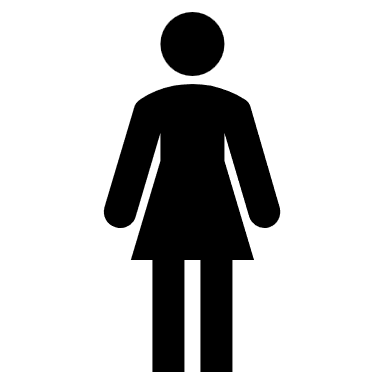 Vitesse9’’69’’49’’49’’39’’39’’39’’19’’19’’18’’98’’98’’88’’78’’78’’58’’58’’58’’38’’38’’28’’28’’18’’8’’7’’97’’97’’87’’87’’77’’77’’6AFL1 :12 ptsRelais19’’519’’19’’18’’818’’818’’818’’418’’418’’418’’18’’17’’817’’617’’617’’217’’217’’216’’916’’916’’616’’616’’416’’216’’216’’16’’15’’815’’815’’615’’615’’4AFL1 :12 ptsSomme individuelle + relais29’’128’’428’’428’’128’’128’’127’’527’’527’’526’’926’’926’’626’’326’’325’’725’’725’’725’’225’’224’’824’’824’’524’’224’’223’’923’’923,623,623’’323’’323AFL1 :12 ptsPerformanceMaximale : 7 pointsPerformanceMaximale : 7 points00,50,51111,51,51,5222,5333,53,53,5444,54,555,55,5666,56,56,756,757AFL1 :12 pts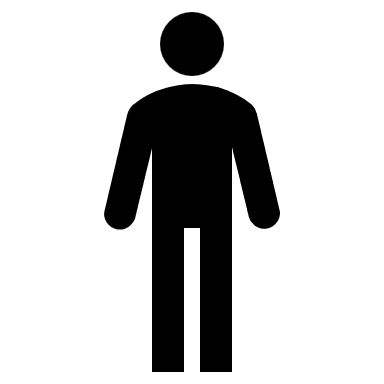 Vitesse8’’68’’38’’38’’28’’28’’28’’8’’8’’7’’87’’87’’77’67’67’’47’’47’’47’’37’’37’’27’’27’’17’’7’’6’’96’’96’’86’’86’’76’’76’’6AFL1 :12 ptsRelais17’’517’’17’’16’’516’’516’’516’’216’’216’’215’’815’’815’’615’’415’’415’’15’’15’’14’’714’’714’’414’’414’’113’’813’’813’’613’’613’’413’’413’’213’’213’’AFL1 :12 ptsSomme individuelle + relais26’’125’’325’’324’’724’’724’’724’’224’’224’’223’’623’’623’’323’’23’’22’’422’’422’’422’’22’’21’’621’’621’’220’’820’’820’’520’’520’’220’’219’’919’’919’’6AFL1 :12 ptsL’élève crée peu de vitesse et la conserve mal /transmet peu ou pas.Les actions propulsives sont juxtaposées, non coordonnées et ralentissent.L’élève crée peu de vitesse et la conserve mal /transmet peu ou pas.Les actions propulsives sont juxtaposées, non coordonnées et ralentissent.L’élève crée peu de vitesse et la conserve mal /transmet peu ou pas.Les actions propulsives sont juxtaposées, non coordonnées et ralentissent.L’élève crée peu de vitesse et la conserve mal /transmet peu ou pas.Les actions propulsives sont juxtaposées, non coordonnées et ralentissent.L’élève crée peu de vitesse et la conserve mal /transmet peu ou pas.Les actions propulsives sont juxtaposées, non coordonnées et ralentissent.L’élève crée peu de vitesse et la conserve mal /transmet peu ou pas.Les actions propulsives sont juxtaposées, non coordonnées et ralentissent.L’élève crée peu de vitesse et la conserve mal /transmet peu ou pas.Les actions propulsives sont juxtaposées, non coordonnées et ralentissent.L’élève crée peu de vitesse et la conserve mal /transmet peu ou pas.Les actions propulsives sont juxtaposées, non coordonnées et ralentissent.L’élève crée peu de vitesse et la conserve mal /transmet peu ou pas.Les actions propulsives sont juxtaposées, non coordonnées et ralentissent.L’élève crée de la vitesse mais la conserve/transmet peu.Les actions propulsives sont étriquées et incomplètes.L’élève crée de la vitesse mais la conserve/transmet peu.Les actions propulsives sont étriquées et incomplètes.L’élève crée de la vitesse mais la conserve/transmet peu.Les actions propulsives sont étriquées et incomplètes.L’élève crée de la vitesse mais la conserve/transmet peu.Les actions propulsives sont étriquées et incomplètes.L’élève crée de la vitesse mais la conserve/transmet peu.Les actions propulsives sont étriquées et incomplètes.L’élève crée de la vitesse mais la conserve/transmet peu.Les actions propulsives sont étriquées et incomplètes.L’élève crée de la vitesse mais la conserve/transmet peu.Les actions propulsives sont étriquées et incomplètes.L’élève crée de la vitesse mais la conserve/transmet peu.Les actions propulsives sont étriquées et incomplètes.L’élève crée sa vitesse utile et la conserve/transmet. Les actions propulsives sont coordonnées et continues.L’élève crée sa vitesse utile et la conserve/transmet. Les actions propulsives sont coordonnées et continues.L’élève crée sa vitesse utile et la conserve/transmet. Les actions propulsives sont coordonnées et continues.L’élève crée sa vitesse utile et la conserve/transmet. Les actions propulsives sont coordonnées et continues.L’élève crée sa vitesse utile et la conserve/transmet. Les actions propulsives sont coordonnées et continues.L’élève crée sa vitesse utile et la conserve/transmet. Les actions propulsives sont coordonnées et continues.L’élève crée sa vitesse utile et la conserve/transmet. Les actions propulsives sont coordonnées et continues.L’élève crée, conserve/transmet sa vitesse maximale utile.Les actions propulsives sont coordonnées, complètes et orientées. L’élève crée, conserve/transmet sa vitesse maximale utile.Les actions propulsives sont coordonnées, complètes et orientées. L’élève crée, conserve/transmet sa vitesse maximale utile.Les actions propulsives sont coordonnées, complètes et orientées. L’élève crée, conserve/transmet sa vitesse maximale utile.Les actions propulsives sont coordonnées, complètes et orientées. L’élève crée, conserve/transmet sa vitesse maximale utile.Les actions propulsives sont coordonnées, complètes et orientées. L’élève crée, conserve/transmet sa vitesse maximale utile.Les actions propulsives sont coordonnées, complètes et orientées. L’élève crée, conserve/transmet sa vitesse maximale utile.Les actions propulsives sont coordonnées, complètes et orientées. AFL1 :12 pts4 « relais »4 « relais »5 « relais »5 « relais »5 « relais »6 « relais »6 « relais »6 « relais »7 « relais »7 « relais »8 « relais »8 « relais »8 « relais »9 « relais »9 « relais »9 « relais »10 « relais »10 « relais »11 « relais »11 « relais »12 « relais »12 « relais »12 « relais »13 « relais »13 « relais »14 « relais »14 « relais »15 « relais »15 « relais »16 « relais »16 « relais »AFL1 :12 ptsL’efficacité technique : 5 pointsL’efficacité technique : 5 points000,50,51111,51,51,52222,52,53333,53,54444,254,254,54,54,754,7555AFL1 :12 ptsL’indice technique nombre de « relais » totalisés sur 4 coursesL’indice technique nombre de « relais » totalisés sur 4 coursesLe manque de vitesse nuit à la coordination des actions propulsives.Le manque de vitesse nuit à la coordination des actions propulsives.Le manque de vitesse nuit à la coordination des actions propulsives.Le manque de vitesse nuit à la coordination des actions propulsives.Le manque de vitesse nuit à la coordination des actions propulsives.Le manque de vitesse nuit à la coordination des actions propulsives.Le manque de vitesse nuit à la coordination des actions propulsives.Le manque de vitesse nuit à la coordination des actions propulsives.Le manque de vitesse nuit à la coordination des actions propulsives.Une vitesse qui nuit à la continuité des actions propulsives.Une vitesse qui nuit à la continuité des actions propulsives.Une vitesse qui nuit à la continuité des actions propulsives.Une vitesse qui nuit à la continuité des actions propulsives.Une vitesse qui nuit à la continuité des actions propulsives.Une vitesse qui nuit à la continuité des actions propulsives.Une vitesse qui nuit à la continuité des actions propulsives.Une vitesse qui nuit à la continuité des actions propulsives.Une vitesse utile contrôlée, qui sert la coordination des actions Propulsives.Une vitesse utile contrôlée, qui sert la coordination des actions Propulsives.Une vitesse utile contrôlée, qui sert la coordination des actions Propulsives.Une vitesse utile contrôlée, qui sert la coordination des actions Propulsives.Une vitesse utile contrôlée, qui sert la coordination des actions Propulsives.Une vitesse utile contrôlée, qui sert la coordination des actions Propulsives.Une vitesse utile contrôlée, qui sert la coordination des actions Propulsives.Une vitesse maximale utile qui sert la continuité des actions propulsives.Une vitesse maximale utile qui sert la continuité des actions propulsives.Une vitesse maximale utile qui sert la continuité des actions propulsives.Une vitesse maximale utile qui sert la continuité des actions propulsives.Une vitesse maximale utile qui sert la continuité des actions propulsives.Une vitesse maximale utile qui sert la continuité des actions propulsives.Une vitesse maximale utile qui sert la continuité des actions propulsives.Fiche relais vitesse leçon __/__Fiche relais vitesse leçon __/__Fiche relais vitesse leçon __/__Fiche relais vitesse leçon __/__ABABABBABABABCBCBCCBCBCBACACACCACACA50m arrêté50m lancéPerf. vitessePerf. ciblePerf. relaisIT Perf. ciblePerf. relaisIT Perf. ciblePerf. relaisIT Perf. ciblePerf. relaisIT Perf. ciblePerf. relaisIT Perf. ciblePerf. relaisIT Meilleure Perf. relaisTotal IT A8’’48’’8’’216’’216’’8216’’16’’2316’’517’’2216’’316’’3416’’211B8’’7’’87’’916’’216’’8216’’16’’23C8’’38’’18’’2Degré 1Degré 2Degré 3Degré 4Entraînement inadapté :Performances stables sur 1/4 des tentatives.Choix, analyses et régulations inexistants (pas d’adaptation de placement, ni de modification de repères).Préparation et récupération aléatoires.Élève isolé. Entraînement partiellement adapté :Performances stables sur 1/3 des tentatives.Choix, analyses et régulations à l’aide de repères externes simples.Préparation et récupération stéréotypées.Élève suiveur Entraînement adapté :Performances stables sur 2/3 des tentatives.Choix, analyses et régulations en adéquation avec ses ressources.Préparation et récupération adaptées à l’effort.Élève acteur.	Entraînement optimisé :Performances stables sur 3/4 des tentatives.Choix, analyses et régulations ciblées pour soi et pour les autres. Préparation et récupération adaptées à l’effort et à soi.Élève moteur/leader.Leçon 7/9Leçon 7/9Leçon 8/9Leçon 8/9Leçon 9/9Leçon 9/9ABBAABBAABBA16’’516’’916’’316’’816’’416’’6Degré 1Degré 2Degré 3Degré 4Rôles subis :Connaît partiellement le règlement et l’applique mal.Les informations sont prélevées et transmises de façon aléatoire.Rôles aléatoires :Connaît le règlement et l’applique mais ne le fait pas respecter.Les informations sont prélevées mais partiellement transmises.Rôles préférentiels :Connaît le règlement, l’applique et le fait respecter dans son rôle.Les informations sont prélevées et transmises. Rôles au service du collectif :Connaît le règlement, l’applique, le fait respecter et aide les autres à jouer leurs rôles.Les informations sont prélevées, sélectionnées et transmises. Points choisis AFL2 / AL3Degré 1Degré 2Degré 3Degré 4/4pts1234/2pts0,511,52/6pts1,52,54,56